Задачи для самостоятельного решения1. Изобразите цикл постоянной массы идеального газа на диаграммах V, T; р, V.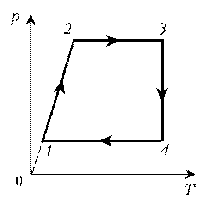 2. Изобразите цикл постоянной массы идеального газа на диаграммах р, T; р, V.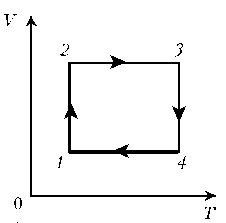 3. Как менялась плотность постоянной массы идеального газа при переходе 1–2?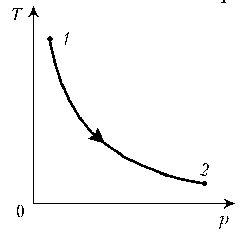 4. Изобразите цикл постоянной массы идеального газа на диаграммах р, V и р, T.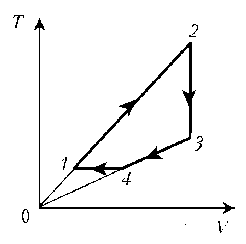 